BECLN Regional Connector Meeting Memory Notes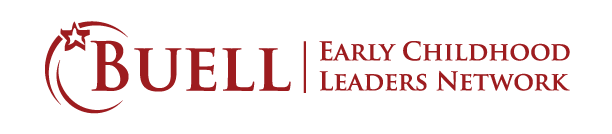 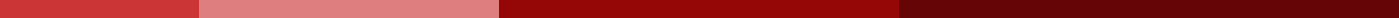 Purpose: Document your process, help us stay connected to each other, and to remain transparent with the network about our work together.  Keep It simple :) Region:Date:Attendees (both in-person and virtually):Key Topics or Items Discussed (Could include Last Meeting Follow-up, New Business, Simple bullet points)Notes Action Items (Who is responsible?)Next Meeting Items